Jefferson County Emergency Medical Services District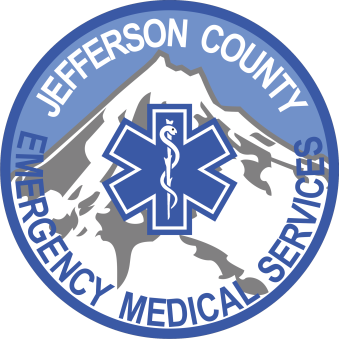 360 SW Culver Hwy, Madras, Oregon 97741Business Phone: (541) 475-7476     Fax: (541) 475-7654“We are the Warmth of Promise” Call Board Meeting to OrderThe Jefferson County EMS District Board Meeting was called to order by _Mike Ahern at 6:00 p.m. on Monday March 14, 2022, in the JCEMSD meeting room, 360 SW Culver Hwy, Madras, Oregon.Roll CallBoard Members in Attendance or on Virtual Conference: Mike Ahern, Chair; Joe Krenowicz, Treasurer; Janet Brown, Personnel Officer; David Budden, SecretaryBoard Members Absent:Steve Heydon, Vice-ChairStaff Members in Attendance or on Virtual Conference: Chief Michael Lepin; Tina Bolton, Office Manager; Visitors in Attendance or on Virtual Conference:Present in Conference Room:Elaine BuddenZOOM Participants:NoneChanges/Additions to Regular AgendaJanet Brown requested that 2 things be added to the agenda1) Medical Director update2) Budget for on duty staff suppliesBoard of Directors Consent AgendaAll matters listed within the Consent Agenda have been distributed to every member of the District Board for reading and study, are considered to be routine, and will be enacted by one motion of the Council with no separate discussions. If separate discussion is desired, that item may be removed from the Consent Agenda and placed on the Regular Agenda by request.A. Approval of February 14, 2022, Board Meeting MinutesB. Approval of payment of the bills for February 2022MOTION:		That we approve the consent agenda as presented.MOVED:		Joe Krenowicz SECONDED:	Janet BrownPASSED:		4/0Public CommentsThere were no public comments.ReportsChief’s ReportCOVID-19: Mask Mandate was removed by Governor Brown,  March 12th    but crews on duty still wearing mask on callsVolunteer Report Janet Brown reported that volunteers met on March 7, 2022, she updated the volunteers on the Merger. Budget ReportChief Lepin updated the Board that he has put together a committee to spec out a new ambulance. Using the additional money, the district received from the Cares Act. Personnel Report: Janet Brown reported that 2 crew members received Stork Awards, Andrew Glen and Aaron Marshall.                                                                                                                                                                                                                                                                                                                                                  Old BusinessJCEMSD-JCFD#1 Coalition Working GroupChief Lepin has a new office at the Fire Department and the crews are training and working with the fire department personnelChief Lepin reported he is getting the computers moved and set up for the crews to write reports at the fire department.New BusinessJefferson County ASA Contract: Jefferson County Board of Commissioners are planning to extend our ASA contract an additional year. Chief Blake working on “branding” to help the crews feel consolidate, also working on a new logo, and new name after the IGA is completed and signed.Starting in May 2022 the current EMS board and Fire board will start combining meetingsStarting in May 2022 EMS will no longer have a monthly staff meeting, in place, there will be crew meetingGood of the OrderJCEMSD-JCFD Awards Banquet: on April 22nd at the Inn of Cross Keys StationChief Lepin reported he is still looking for a new Medical DirectorA motion was made that the district put 85.00 a month out of the “moral fund” toward buying dry goods for the crewsMotion:    Janet Brown made a motion that the district put 85.00 a month out of the “moral fund” toward buying dry goods for the crewsMoved :       Joe Krenowicz	Seconded:     Dave BuddenPassed:          4/0Meeting AdjournmentThe meeting was adjourned at 7:00 pm.Minutes prepared by:			Reviewed by:______________________________	_____________________________Tina Bolton, Office Manager		David Budden, SecretaryResponse ReportResponse ReportResponse Report20212022Total Responses for February210249     BLS Calls1345     ALS Calls96107     Specialty Care Transports1310     Driver for Air Ambulance11Non-Transport Calls8786     Agency Assist1     Agency Assist for WSF&S8     Cancellations     Blood Draws1     Fire Standbys46     Lift Assists1218     MVC-Non Injury918     Other103     Welfare Checks4439Billable Miles1971.12887.7COVID-19 Inter-Facility Transports819ProMed Membership430440March, 2022Checking446,552.14Equipment Fund823,514.71Investment Pool651,644.96Total Balance1,921,711.81